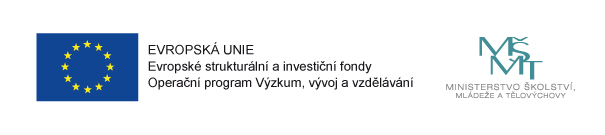 MAS Šumperský venkov zde na informační seminářŠablony pro školy – aktuální informaceProgram semináře:Principy zjednodušeného vykazováníZákladní informace k výzvěKalkulačka indikátorů ZoRPředstavení šablon IndikátoryVeřejná podpora, veřejné zakázky, přílohy žádosti Vyplnění žádosti v IS KP 14+VyúčtováníNejčastější chybyTermín a čas konání: 11. 11. 2021 v 13:00Místo konání: Rekreační areál Losinka, RapotínVaši účast potvrďte na: kancelar@sumperskyvenkov.cz
Konzultace: kancelar@sumperskyvenkov.cz